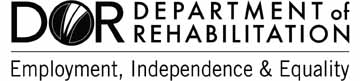 May 24, 2023From:	Kelly Snow, BEP Program ManagerSubject:	Department of Rehabilitation 's Response to the CVPC Motions from the May 3-4, 2023, Meeting.This memo responds to the motion memo, dated May 8, 2023, from the May 3-4, 2023, California Vendors Policy Committee (CVPC) meeting. The Department of Rehabilitation (DOR) has taken into careful and serious account the motions provided by the CVPC. Below, I have responded to the motions that relate to the CVPC's responsibility to participate in DOR's major administrative decisions or policy or program development as described in Title 9, California Code of Regulations (CCR), section 7226.3 in light of DOR’s ultimate responsibility and accountability for the program as described in CCR Section 7226.4.Motion: 2023.04District 5 moved a motion to approve the February 1st and 2nd 2023 CVPC meeting minutes. District 4 seconded the motion. The Motion passed. DOR Response: No response required as the motion applies to the CVPC operating procedures. Motion: 2023.05 District 6 moved a motion requesting the department write a letter to Caltrans asking them to enforce Street and Highway Code, 225.5 to prevent street vendors from selling their product in rest areas and the department add language to the MOR for Caltrans citing code 225.5. District 5 seconded the motion. The motion passed.DOR Response: DOR supports the motion in part and will prepare a letter for the Deputy signature asking Caltrans to enforce Street and Highway Code, 225.5 to prevent street vendors from selling their product in rest areas. The DR 428 Vendor Monthly Operating Report is codified into law and any change to the document would require going through the regulatory process to add any reference to Caltrans code 225.5.  For this reason, DOR does not support adding any language to the DR 478 Vendor Monthly Operating Report.Motion: 2023.06District 1 moved a motion that the department ask Caltrans to place signage that cites street and Highway Code, 225.5, to deter street vendors in roadside rest areas. District 4 second the motion. The motion passed.DOR Response: DOR supports this motion and will prepare a letter for the Deputy signature requesting Caltrans to place signage at rest areas that cites street and Highway Code, 225.5, to deter street vendors in roadside rest areas. Motion: 2023.07District 1 moved a motion for a 5-year waiver at CIW prison. The motion passed.DOR Response: CIW prison does not have an existing employee cafeteria and is requesting DOR provide a self-contained food truck or trailer to replace the current food truck operating in the prison parking lot. The current BEP vendor operating the vending machines observes that the food truck gets very few customers and is therefore not interested in operating a food truck. Given there is no infrastructure investment for the prison and the food truck model is by design a mobile business and not limited by the traditional constraints and overhead of a brick-and-mortar business, it is reasonable that a 5-year waiver would not limit the prison from attracting a food truck operator. For these reasons, the DOR supports the motion and will prepare the necessary paperwork to waive the CIW Prison for 5 years and provide the documentation to the DOR Deputy Director for signature.Motion: 2023.08District 1 moved a motion to waive the snack bar at Chatsworth Courthouse for 5-years. The motion passed,DOR Response: DOR supports this motion and will prepare the necessary paperwork to waive the Chatsworth Courthouse Snack Bar for 5 years and provide the documentation to the DOR Deputy Director for signature.